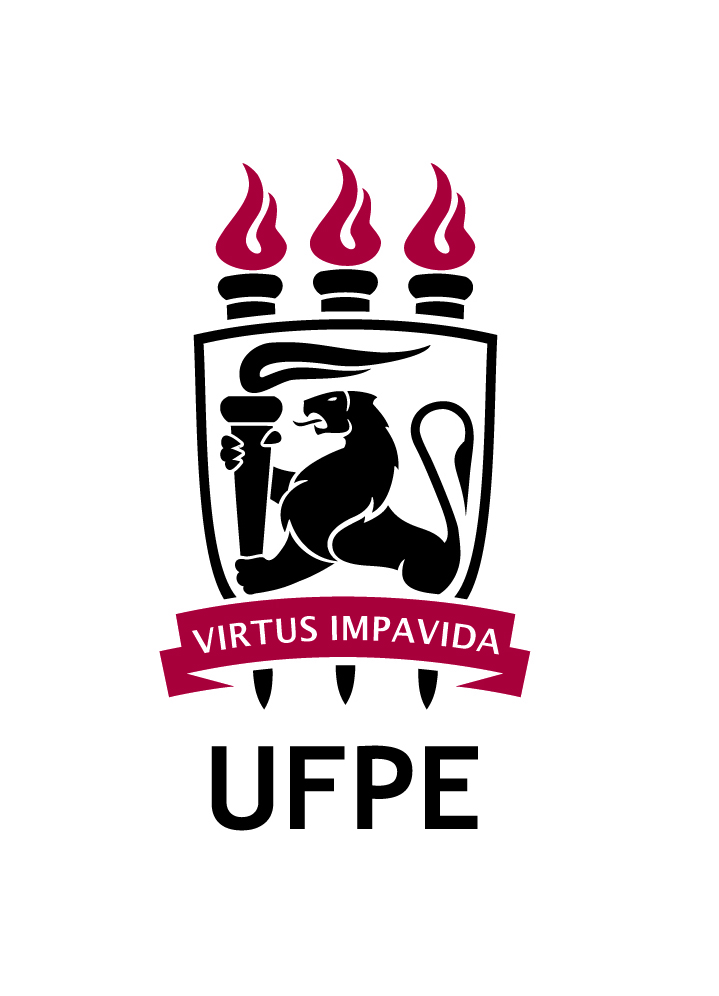 Recife,___ de ________ de 20__.À coordenação do Programa de pós-graduação em GenéticaAssunto:  Solicitação de inclusão de Coorientação no PPGGPrezados(as),Eu,_________________________________________, CPF _________________ ,  Venho por meio deste, solicitar ao Programa de Pós-Graduação em Genética (PPGG) a inclusão do nome de Dr/ Dra _______informar o nome do coorientador(a)______________ CPF ________________ como coorientador(a) de meu/minha orientando(da) do Mestrado/Doutorado __________informar o nome do/da discente PPGG___________________ o/a qual iniciou no programa no semestre 20xx.x. O/A Referido(a) coorientador(a) desenvolve o projeto  de Pesquisa intitulado “____________________________________”  e inicia sua coorientação com a referida discente em 00/00/20__.Atenciosamente,
__________________________________                                                 Assinatura  do Orientador(a)